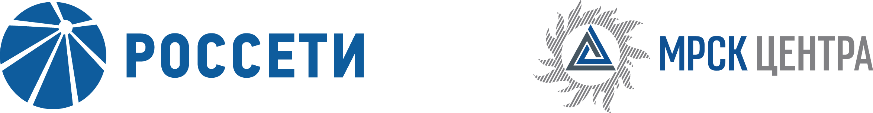 Уведомление №3об изменении условий извещения и конкурсной документации открытого одноэтапного конкурса без предварительного квалификационного отбора на право заключения Договоров на приобретение оборудования, разработку проектной документации, выполнение строительно-монтажных и пусконаладочных работ по модернизации / созданию системы учета электроэнергии с организацией удаленного сбора данных для нужд филиалов ПАО «МРСК Центра» (филиалов «Воронежэнерго», «Липецкэнерго», «Тамбовэнерго»), (опубликовано на официальном сайте Российской Федерации для размещения информации о размещении заказов www.zakupki.gov.ru, копия публикации на электронной торговой площадке ПАО «Россети» www.b2b-mrsk.ru №1050036 от 29.06.2018 года, а также на официальном сайте ПАО «МРСК Центра» www.mrsk-1.ru в разделе «Закупки).Организатор конкурса ПАО «МРСК Центра», расположенный по адресу: РФ, 127018, г. Москва, 2-я Ямская ул., д. 4, (контактное лицо: Поддубская К.В., контактный телефон (495) 747-92-92), на основании протокола от 17.12.2018 года № 0359-ИА-18-3 вносит изменения в извещение и конкурсную документацию открытого одноэтапного конкурса без предварительного квалификационного отбора на право заключения Договоров на приобретение оборудования, разработку проектной документации, выполнение строительно-монтажных и пусконаладочных работ по модернизации / созданию системы учета электроэнергии с организацией удаленного сбора данных для нужд филиалов ПАО «МРСК Центра» (филиалов «Воронежэнерго», «Липецкэнерго», «Тамбовэнерго»).Внести изменения в текст извещения и конкурсную документацию и изложить в следующей редакции:Дата окончания подачи заявок: Вскрытие конвертов с заявками состоится «14» января 2019 года в 12:00 по московскому времени. Дата и время рассмотрения заявок: 12.02.2019 12:00 Дата и время подведения итогов: 14.02.2019 12:00Пункт 3.5.1.5 Конкурсной документации: «…Организатор заканчивает предоставлять ответы на запросы разъяснений в 12:00 09 января 2019 года…»Пункт 3.6.1.1 Конкурсной документации: «…Заявки на ЭТП могут быть поданы до 12 часов 00 минут «14» января 2019 года …»Пункт 3.14.1 Конкурной документации: «…Подписание Протокола о результатах конкурса назначается на 14 февраля 2019 года…»Примечание:По отношению к исходной редакции извещения и конкурсной документации открытого одноэтапного конкурса без предварительного квалификационного отбора на право заключения Договоров на приобретение оборудования, разработку проектной документации, выполнение строительно-монтажных и пусконаладочных работ по модернизации / созданию системы учета электроэнергии с организацией удаленного сбора данных для нужд филиалов ПАО «МРСК Центра» (филиалов «Воронежэнерго», «Липецкэнерго», «Тамбовэнерго») внесены следующие изменения:изменены крайний срок подачи конкурсных заявок, дата предоставления ответов на запросы разъяснений, дата рассмотрения заявок и подведения итогов.	В части, не затронутой настоящим уведомлением, Участники руководствуются извещением и конкурсной документацией открытого одноэтапного конкурса без предварительного квалификационного отбора на право заключения Договоров на приобретение оборудования, разработку проектной документации, выполнение строительно-монтажных и пусконаладочных работ по модернизации / созданию системы учета электроэнергии с организацией удаленного сбора данных для нужд филиалов ПАО «МРСК Центра» (филиалов «Воронежэнерго», «Липецкэнерго», «Тамбовэнерго»), (опубликовано на официальном сайте Российской Федерации для размещения информации о размещении заказов www.zakupki.gov.ru, копия публикации на электронной торговой площадке ПАО «Россети» www.b2b-mrsk.ru  №1050036 от 29.06.2018 года, а также на официальном сайте ПАО «МРСК Центра» www.mrsk-1.ru в разделе «Закупки), а так же уведомлениями о внесении изменений.Председатель конкурсной комиссии -заместитель генерального директора по инвестиционной деятельности ПАО «МРСК Центра»	Д.В. Скляров